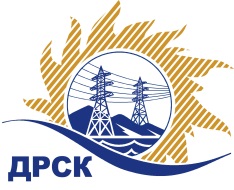 Акционерное Общество«Дальневосточная распределительная сетевая  компания»ПРОТОКОЛ № 41/УР-РЗакупочной комиссии по аукциону в электронной форме с участием только субъектов МСП на право заключения договора на выполнение работ «Чистка просек ВЛ 35-110 кВ СП "СЭС" Солнечного района, филиал ХЭС» (Лот № 4301-РЕМ-РЕМ ПРОД-2020-ДРСК)СПОСОБ И ПРЕДМЕТ ЗАКУПКИ: запрос предложений в электронной форме с участием только субъектов МСП на право заключения договора на выполнение работ «Чистка просек ВЛ 35-110 кВ СП "СЭС" Солнечного района, филиал ХЭС» (лот № 4301-РЕМ-РЕМ ПРОД-2020-ДРСК).КОЛИЧЕСТВО ПОДАННЫХ ЗАЯВОК НА УЧАСТИЕ В ЗАКУПКЕ: 5 (пять) заявок.КОЛИЧЕСТВО ОТКЛОНЕННЫХ ЗАЯВОК: 2 (две) заявки.ВОПРОСЫ, ВЫНОСИМЫЕ НА РАССМОТРЕНИЕ ЗАКУПОЧНОЙ КОМИССИИ: О рассмотрении результатов оценки вторых частей заявок Об отклонении заявки Участника ООО "СИБТЭК"   О признании заявок соответствующими условиям Документации о закупке по результатам рассмотрения вторых частей заявокРЕШИЛИ:По вопросу № 1Признать объем полученной информации достаточным для принятия решения.Принять к рассмотрению вторые части заявок следующих участников:По вопросу № 2Отклонить 239416/ООО "СИБТЭК" от дальнейшего рассмотрения на основании пп. б) п. 4.12.4 Документации о закупке, как несоответствующую следующим требованиям:По вопросу № 3Признать вторые части заявок следующих Участников:239919/ООО «Энергострой»244677/ООО «Восточная строительная компания»245178/ЗАО «Дальпромсервис»удовлетворяющими по существу условиям Документации о закупке и принять их к дальнейшему рассмотрению. Секретарь Закупочной комиссии 1 уровня  		                                        М.Г.ЕлисееваКоваленко О.В.(416-2) 397-242г.  Благовещенск«29» ноября 2019№ п/пИдентификационный номер УчастникаДата и время регистрации заявки239416/ООО «Сибтэк»16.10.2019 06:34239919/ООО «Энергострой»16.10.2019 15:28244677/ООО «Восточная строительная компания»23.10.2019 03:37245178/ЗАО «Дальпромсервис»23.10.2019 11:0324626724.10.2019 01:22№ п/пИдентификационный номер УчастникаДата и время регистрации заявки239416/ООО «Сибтэк»16.10.2019 06:34239919/ООО «Энергострой»16.10.2019 15:28244677/ООО «Восточная строительная компания»23.10.2019 03:37245178/ЗАО «Дальпромсервис»23.10.2019 11:03№ п/пОснования для отклоненияУчастник закупки находится в кризисном финансовом состоянии, что не соответствует пп. 3 п 10.1 – Обязательные требования Приложения 3 к Документации о закупке в котором указано, что Участник закупки не должен находиться в кризисном финансовом состоянии.